La laserterapia consiste en el empleo de longitudes de onda de luz específicas para lograr efectos terapéuticos. Sus efectos incluyen reducción del dolor, mejora el tiempo de curación, aumento de la circulación y reducción de la inflamación.Ahora más que nunca, no hay fronteras de la terapia de láser, a través de numerosos estudios propios se ha producido una redifinición dinámica de la terapia, optimizando tres puntos importantes en el resultado de la terapia: la dosis, los diferentes efectos y modos de aplicación; para así lograr alcanzar a cada tipo de tejido.Efectos de la Laserterapia en el cuerpo:Recuperación tisular acelerada y desarrollo celular, Regeneración celular.Cicatrización más rápida de las heridas.Reducción de la formación de tejido fibroso.InmunoregulaciónEfecto anti-inflamatorio.Efecto analgésico.Aumento de la actividad vascular.Aumento de la función metabólicaFunción nerviosa mejorada.Tratamiento del dolorEl láser acelera el proceso de curación y reduce la inflamación, el dolor y la formación de tejido cicatrizante. Es por eso que los láseres de clase IV se han convertido en una alternativa al tratamiento del dolor crónico SIN CIRUGIA y SIN MEDICAMENTOS. Se trata de una verdadera opción que tiene realmente la capacidad de eliminar o reducir significativamente el dolor. Bastan unas pocas sesiones para percibir cambios en la calidad de vida del paciente.Los tratamientos duran unos minutos, sin embargo los efectos terapéuticos continúan mucho tiempo después de recibir dichos tratamientos.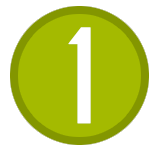 No existe ninguna molestia durante el tratamiento, simplemente un ligero y suave calentamiento causado como respuesta de las células del cuerpo a la luz.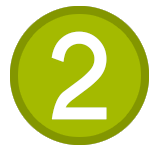 No se conocen efectos secundarios, es una técnica no invasiva y duradera. Se puede aplicar en personas con neuroestimuladores, marcapasos, placas o tornillos metálicos…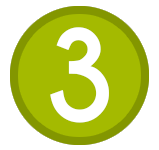 A diferencia de los fármacos que solo enmascaran el dolor, la LASERTERAPIA actúa sobre su origen, bio-estimulando los tejidos y reduciendo e incluso eliminando el problema causante del dolor.La terapia del láser puede reducir drásticamente el dolor asociado a múltiples afecciones como:Dolor crónico localCefaleasArtrosis localesArtritis en la manos y cervicalesÚlceras y heridas abiertasHerpes labias, herpes zosterEpicondilitis, epicondilosisFascitis plantarFibriomialgiasContusiones, lesiones post- traumáticasDolor de espalda(hernias, sacroilitis,…)AcúfenosTendinitisTendinosisBursitisCapsulitisProtatitis y Suelo pélvico.